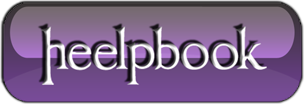 Microsoft Windows – Come gestire le credenziali di una condivisioneSpesso capita di accedere a risorse condivise che richiedono di inserire un nome utente ed una password e questo va ripetuto ad ogni successivo accesso.Qualche volta sarebbe comodo velocizzare l’operazione o magari poter inserire solo la password mentre il nome utente viene predefinito.Per Windows Server 2008, Windows Vista e Windows 7 si può usare l’utilità di sistema:cmdkey...che consente di manutenere più combinazioni di nomi utente e password per risorse condivise in rete, mantenendole cifrate nel Registro di Windows.Ad esempio questa linea di comando:cmdkey /add:Server_posta /user:RossiG /pass:Antelao...aggiunge la risorsa tra quelle accessibili usando la relativa combinazione di nome utente e password; è possibile cancellare la risorsa:cmdkey /delete: Server_posta...ed avere un elenco delle risorse disponibili:cmdkey /listSe si omette la password questa verrà richiesta ogni volta. La risorsa condivisa può essere indicata anche tramite il suo indirizzo IP.Se invece si usa Windows XP, che non dispone di questo strumento, si può sfruttare questo comando:control keymgr.dll...che fa apparire una finestra da cui si possono gestire le risorse condivise: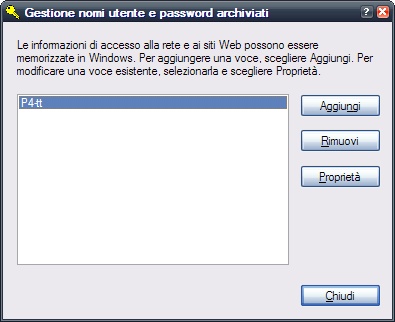 